     Company Name: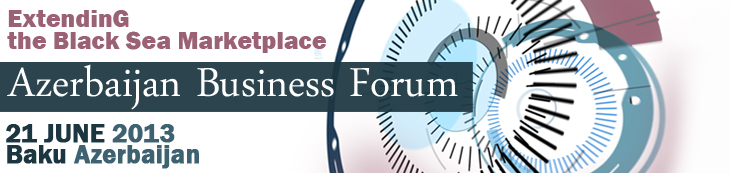 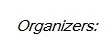 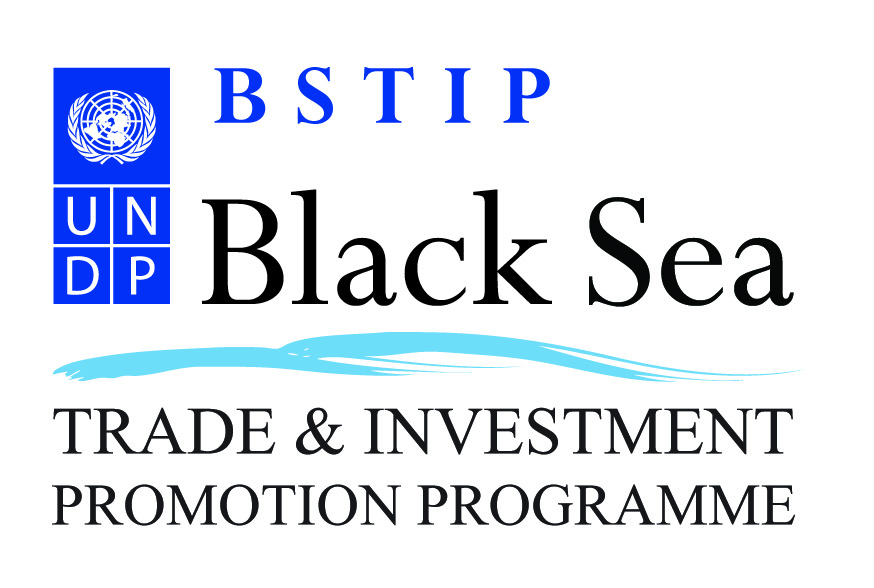 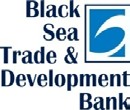 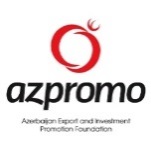 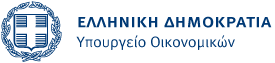 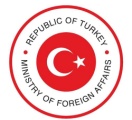 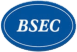 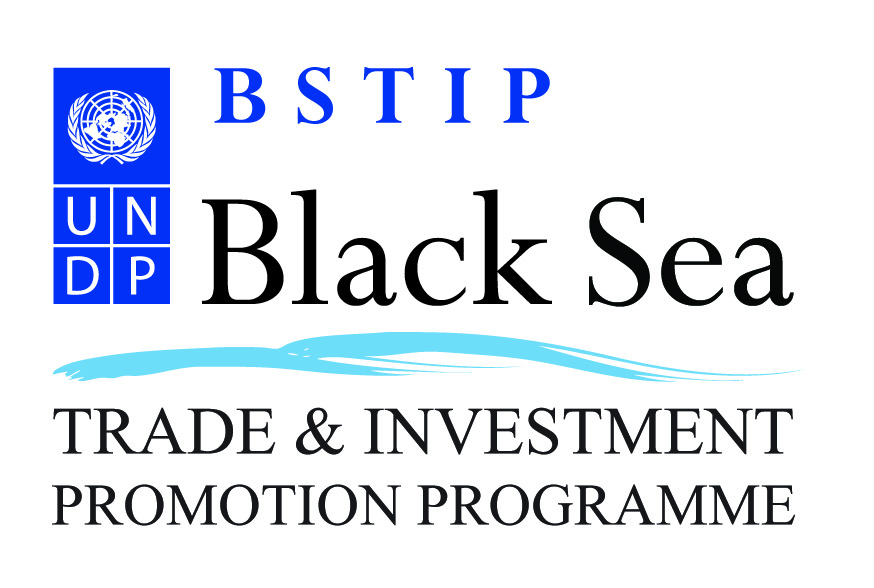 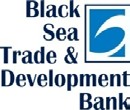 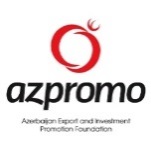 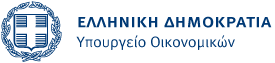 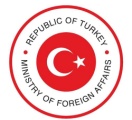 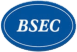 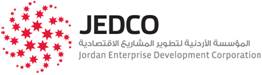 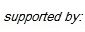 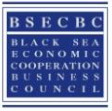 Applicant Information Applicant Information Applicant Information Applicant Information Applicant Information Applicant Information Applicant Information Applicant Information Applicant Information Applicant Information Applicant Information Surname    : First Name :Surname    : First Name :Surname    : First Name :Surname    : First Name :Surname    : First Name :Surname    : First Name :Surname    : First Name :Street Address:Street Address:Street Address:Street Address:Street Address:Street Address:Street Address:Street Address:Street Address:Street Address:Street Address:Town/CityCountry:Phone No:Phone No:Phone No:Phone No:Phone No:Phone No:Phone No:Phone No:Phone No:Phone No:Phone No:Email:Email:Email:Email:Email:Email:Email:Email:Email:Email:Email:Website: Website: Website: Short company PROFILEShort company PROFILEShort company PROFILEShort company PROFILEShort company PROFILEShort company PROFILEShort company PROFILEShort company PROFILEShort company PROFILEShort company PROFILEShort company PROFILEYear of establishment:Year of establishment:Number of employees:Annual turnoverCooperating with the following countries:Sector(s) Of Activity (please indicate):Sector(s) Of Activity (please indicate):Sector(s) Of Activity (please indicate):Sector(s) Of Activity (please indicate):Sector(s) Of Activity (please indicate):Sector(s) Of Activity (please indicate):Sector(s) Of Activity (please indicate):Sector(s) Of Activity (please indicate):Sector(s) Of Activity (please indicate):Sector(s) Of Activity (please indicate):Sector(s) Of Activity (please indicate):Agriculture :           Agriculture :           Agriculture :           Agriculture :           Agriculture :           Logistics/Transport:             Logistics/Transport:             Logistics/Transport:             Logistics/Transport:             Logistics/Transport:             Construction:          Construction:          Construction:          Construction:          Construction:          IT/Consulting:                     IT/Consulting:                     IT/Consulting:                     IT/Consulting:                     IT/Consulting:                     Tourism:                Tourism:                Tourism:                Tourism:                Tourism:                Packaging:                          Packaging:                          Packaging:                          Packaging:                          Other|(please indicate):Other|(please indicate):Other|(please indicate):Other|(please indicate):Other|(please indicate):Brief Description Of the Company:Brief Description Of the Company:Brief Description Of the Company:Brief Description Of the Company:Brief Description Of the Company:Brief Description Of the Company:Brief Description Of the Company:Brief Description Of the Company:Brief Description Of the Company:Brief Description Of the Company:Brief Description Of the Company:Description of the potential partner :Description of the potential partner :Description of the potential partner :Description of the potential partner :Description of the potential partner :Description of the potential partner :Description of the potential partner :Description of the potential partner :Description of the potential partner :Description of the potential partner :Description of the potential partner :Interested to have a meeting with a banker from the Black Sea Trade and Development Bank to discuss financing options (See www.bstdb.org)         Interested to have a meeting with a banker from the Black Sea Trade and Development Bank to discuss financing options (See www.bstdb.org)         Interested to have a meeting with a banker from the Black Sea Trade and Development Bank to discuss financing options (See www.bstdb.org)         Interested to have a meeting with a banker from the Black Sea Trade and Development Bank to discuss financing options (See www.bstdb.org)         Interested to have a meeting with a banker from the Black Sea Trade and Development Bank to discuss financing options (See www.bstdb.org)         Interested to have a meeting with a banker from the Black Sea Trade and Development Bank to discuss financing options (See www.bstdb.org)         Interested to have a meeting with a banker from the Black Sea Trade and Development Bank to discuss financing options (See www.bstdb.org)         Interested to have a meeting with a banker from the Black Sea Trade and Development Bank to discuss financing options (See www.bstdb.org)         Interested to have a meeting with a banker from the Black Sea Trade and Development Bank to discuss financing options (See www.bstdb.org)         other development bank                          (please indicate)___________________      other development bank                          (please indicate)___________________      